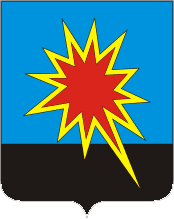 КЕМЕРОВСКАЯ ОБЛАСТЬКАЛТАНСКИЙ ГОРОДСКОЙ ОКРУГАДМИНИСТРАЦИЯ КАЛТАНСКОГО ГОРОДСКОГО ОКРУГАПОСТАНОВЛЕНИЕот 30.01.2015 г.         № 14 -пОб утверждении порядка предоставления и использования субсидий из бюджета городского округа  для муниципального бюджетного учреждения «Управление по защите населения и территории Калтанского городского округа» на иные цели	В соответствии с пунктом 1 статьи 78.1 Бюджетного кодекса Российской Федерации, с положениями Федерального закона №131-ФЗ от 06.10.2006 г. «Об общих принципах организации местного самоуправления в Российской Федерации», Федеральным законом от 12.01.1996 г. №7-ФЗ «О некоммерческих организациях», Федеральным законом от 08.05.2010 г. №83-ФЗ «О внесении изменений в отдельные законодательные акты в связи с совершенствованием правового положения государственных (муниципальных) учреждений»:1. Утвердить прилагаемый Порядок предоставления и использования субсидий из бюджета городского округа для муниципального бюджетного учреждения «Управление по защите населения и территории Калтанского городского округа» на иные цели согласно приложения № 1.2. Определить перечень и сумму субсидий на иные цели согласно приложения № 2.3. Считать утратившим силу постановление администрации Калтанского городского округа от 31.03.2014 г. № 107-п «Об утверждении порядка предоставления и использования субсидий из бюджета городского округа для муниципального бюджетного учреждения «Управление по защите населения и территории Калтанского городского округа» на иные цели (в редакции постановления администрации Калтанского городского округа № 305-п от 11.12.2014 г.).4. Начальнику отдела организационной и кадровой работы администрации Калтанского городского округа (Т.А. Верещагиной) обеспечить размещение настоящего постановления на официальном сайте администрации Калтанского городского округа.5. Действие настоящего постановления распространяются на  правоотношения, возникшие с 01 января 2015 года.6. Контроль за исполнением настоящего постановления возложить на заместителя главы Калтанского городского округа  по экономике А.И. Горшкову.Глава Калтанскогогородского округа							И.Ф.ГолдиновУтвержденПостановлениемадминистрации Калтанского городского  округа                  2015г. №      -пПОРЯДОКПРЕДОСТАВЛЕНИЯ И ИСПОЛЬЗОВАНИЯ СУБСИДИЙ ИЗ БЮДЖЕТА ГОРОДСКОГО ОКРУГА ДЛЯ МУНИЦИПАЛЬНОГО БЮДЖЕТНОГО УЧРЕЖДЕНИЯ «УПРАВЛЕНИЕ ПО ЗАЩИТЕ НАСЕЛЕНИЯ И ТЕРРИТОРИИ КАЛТАНСКОГО ГОРОДСКОГО округа» на иные целиОбщие положенияНастоящий Порядок устанавливает правила предоставления и использования субсидий из бюджета Калтанского городского округа для муниципального бюджетного учреждения «Управление по защите населения и территории Калтанского городского округа»  на иные цели в соответствии с пунктом 1 статьи 78.1 Бюджетного кодекса Российской Федерации. 2. Субсидии на иные цели предоставляются в соответствии с абзацем 2 пункта 1 статьи 78.1 Бюджетного кодекса Российской Федерации на основании соглашения, согласно Приложению  к настоящему Порядку.Предоставление и использование субсидий на иные цели1. Субсидии на иные цели предоставляются учреждению на осуществление расходов, связанных:с реализацией мероприятий в рамках  муниципальной программы «Развитие и совершенствование гражданской обороны и защиты населения» на 2014-2017 гг.;с реализацией мероприятий в рамках  муниципальной программы «Развитие организационно-хозяйственной деятельности в Калтанском городском округе» на 2014-2017 гг.;с реализацией мероприятий в рамках  муниципальной программы «Улучшение условий и охраны труда, профилактика профессиональной заболеваемости в Калтанском городском округе на 2014-2017гг.»с реализацией мероприятий в рамках  муниципальной программы «Профилактика правонарушений и борьба с преступностью в Калтанском городском округе» на 2014-2017 гг.с проведением ремонтных работ, не увеличивающих стоимости основных средств;с предупреждением и ликвидацией последствий стихийных бедствий;с осуществлением затрат разового характера, необходимых для исполнения муниципального задания и не учтенных при его формировании на текущий финансовый год.- с иными затратами, не включаемыми в нормативные затраты, связанные с выполнением муниципального задания, а также не относящиеся к бюджетным инвестициям и публичным обязательствам перед физическим лицом, подлежащим исполнению в денежной форме. 2. Перечень субсидий на иные цели является Приложением к Постановлению и предоставляется в Управление Федерального казначейства по Кемеровской области  для санкционирования данных видов расходов (Приложение 2).Учреждение использует субсидии на иные цели строго по целевому назначению, согласно перечню субсидий. 4. Необходимыми условиями для получения субсидии на иные цели являются:наличие документально подтвержденного обоснования потребности для производства (осуществления) данных расходов;недостаточность денежных средств учреждения.5. Объем субсидий на иные цели определяется на основании финансово-экономического обоснования расходов от учреждения.Финансово-экономическое обоснование должно подтверждать объем планируемых расходов имеющимися сметами, прайс-листами (коммерческими предложениями) поставщиков, расчетами нормативных затрат и другими документами.6. Заявка о включении в бюджет городского округа на очередной финансовый год субсидии на иные цели представляется в финансовое управление г.Калтан в сроки, установленные для составления проекта решения о бюджете городского округа на очередной финансовый год и плановый период.7. Предоставление учреждению субсидий в течение финансового года осуществляется на основании соглашения, заключенного учреждением с учредителем и устанавливающего права, обязанности и ответственность учреждения, порядок и условия предоставления ему субсидий (Приложение 1).8. Субсидии на иные цели учитываются на счете, открытом учреждению в органе федерального казначейства в соответствии с бюджетным законодательством.9. Получатель субсидии несет ответственность за нецелевое использование субсидии на иные цели, недостоверность и несвоевременность представленных отчетов и сведений. При выявлении нецелевого использования бюджетных средств получателем субсидий на иные цели, они подлежат возврату в бюджет городского округа. В случае выявления нарушений в использовании субсидий, перечисление субсидий на иные цели по решению учредителя приостанавливается до устранения нарушений.3. Контроль за использованием субсидий на иные цели10. Контроль за соблюдением условий, установленных при предоставлении субсидий учреждению, осуществляется учредителем и главным распорядителем бюджетных средств.Приложение 1к Порядку предоставления и использованиясубсидий на иные целиСОГЛАШЕНИЕо порядке и условиях предоставлениясубсидии на иные целиКалтанский городской округ                                                             "__" ____________ 20__ г.Администрация Калтанского городского округа (далее - Учредитель), в лице Главы Калтанского городского округа Голдинова Игоря Федоровича действующего на основании Устава с одной стороны, и муниципальное бюджетное учреждение «Управление по защите населения и территории Калтанского городского округа» (далее – Учреждение) в лице директора Помыткина Сергея Николаевича, действующего на основании  Устава, с  другой стороны,  совместно в дальнейшем  именуемые  "Стороны", заключили настоящее  Соглашение  о  порядке  и  условиях предоставления Учреждению из бюджета Калтанского городского округа субсидии на иные цели (далее - субсидия).1. Предмет СоглашенияПредметом настоящего Соглашения являются условия и порядок предоставления Учредителем субсидии.2. Права и обязанности Сторон2.1. Учредитель обязуется:2.1.1. Определять размер субсидии на основании финансово-экономических обоснований расходов, составляемых Учреждением.2.1.2. Предоставлять Учреждению субсидию в соответствии с направлениями расходования средств субсидии, в суммах и сроках предоставления субсидии, указанными в разделе 3 настоящего Соглашения.2.2. Учредитель вправе вносить изменения в Соглашение в случаях:- увеличения или уменьшения объема ассигнований, предусмотренных в бюджете Калтанского городского округа;- выявления дополнительной потребности Учреждения в финансировании иных целей при наличии соответствующих ассигнований в бюджете;- выявления необходимости перераспределения объемов субсидии между учреждениями;- выявления невозможности осуществления расходов на предусмотренные цели в полном объеме;- изменения сроков предоставления субсидии.2.3. Учреждение обязуется:2.3.1. Расходовать субсидию на цели, предусмотренные настоящим Соглашением, с указанием кода классификации операций сектора государственного управления (КОСГУ), в соответствии с направлениями расходования и сроками предоставления субсидии, указанными в разделе 3 настоящего Соглашения.2.3.2. Представлять Учредителю отчет об использовании субсидии в сроки предоставления отчётности согласно инструкции.2.3.3. По решению Учредителя возвращать субсидию или ее часть в случаях:- если фактически расходы на предусмотренные цели не могут быть произведены в полном объеме;- нецелевого использования.2.4. Учреждение вправе при необходимости обращаться к Учредителю с предложением о внесении изменений в Соглашение в случае выявления необходимости изменения объемов и сроков предоставления субсидии.3. Направление расходования4. Ответственность СторонВ случае неисполнения или ненадлежащего исполнения обязательств, определенных Соглашением, Стороны несут ответственность в соответствии с законодательством Российской Федерации.5. Срок действия СоглашенияНастоящее Соглашение вступает в силу с момента подписания обеими Сторонами и действует до окончания 2015 года.6. Заключительные положения6.1. Изменение настоящего Соглашения осуществляется по взаимному согласию Сторон в письменной форме в виде дополнительных соглашений к настоящему Соглашению, которые являются его неотъемлемой частью, если иное не установлено действующим законодательством Российской Федерации и Порядком определения объема и условий предоставления муниципальным учреждениям субсидий на иные цели.6.2. Споры между Сторонами решаются путем переговоров или в судебном порядке в соответствии с законодательством Российской Федерации.6.3. Настоящее Соглашение составлено в двух экземплярах, имеющих одинаковую юридическую силу.7. Платежные реквизиты СторонПриложение 2к Порядку предоставления и использованиясубсидий на иные целиПеречень субсидий на иные целиN  
п/пНаправления расходования субсидииКОСГУСумма, тыс.руб. 12341Муниципальная программа «Развитие и совершенствование гражданской обороны и защиты населения Калтанского городского округа» на 2014-2017 гг.900 0309 140 2302 612 2418,52Муниципальная программа «Улучшение условий и охраны труда, профилактика профессиональной заболеваемости в Калтанском городском округе на 2014-2017гг.»900 0309 050 1401 612 24139,53Муниципальная программа « Развитие организационно-хозяйственной деятельности в Калтанском городском округе» на 2014-2017гг.900 0309 031 1202 612 24164,94Муниципальная программа « Развитие организационно-хозяйственной деятельности в Калтанском городском округе» на 2014-2017гг.900 0309 031 1205 612 241157,45Муниципальная программа « Развитие организационно-хозяйственной деятельности в Калтанском городском округе» на 2014-2017гг.900 0309 031 1208 612 241123,76Муниципальная программа « Развитие организационно-хозяйственной деятельности в Калтанском городском округе» на 2014-2017гг.900 0309 031 1209 612 241120,07Муниципальная программа «Профилактика правонарушений и борьба с преступностью в Калтанском городском округе» на 2014-2017 гг.900 0309 150 2402 612 24124,0Итого:538,0УчредительУчреждениеАдминистрация Калтанского городского округа . Калтан, пр. Мира, д. 53ИНН 4248000677 КПП 422201001р/с 40204810900000000032л/с 03393018370в УФК по Кемеровской области  ГРКЦ ГУБанка России по Кемеровской областиг. КемеровоБИК 043207001  Глава Калтанского городского округа                         __________________/Голдинов И.Ф./                          М.П.МБУ «Управление по защите населения и территории КГО»652740, г.Калтан, ул.Комсомольская, 63ИНН 4222014869 КПП 422201001р/с  40701810100001000033   л/с 21396Щ27430 в УФК по Кемеровской области ГРКЦ ГУ Банка России по Кемеровской области г.Кемерово  БИК  043207001Директор МБУ «УЗНТ КГО»___________________ / Помыткин С.Н./М.П.                                                                       №Перечень субсидий на иные целиРеализация мероприятийСумма, тыс.руб.Сумма, тыс.руб.1Муниципальная программа «Развитие и совершенствование гражданской обороны и защиты населения Калтанского городского округа» на 2014-2017 гг.Муниципальная программа «Развитие и совершенствование гражданской обороны и защиты населения Калтанского городского округа» на 2014-2017 гг.Муниципальная программа «Развитие и совершенствование гражданской обороны и защиты населения Калтанского городского округа» на 2014-2017 гг.Муниципальная программа «Развитие и совершенствование гражданской обороны и защиты населения Калтанского городского округа» на 2014-2017 гг.Обеспечение противопожарной безопасности учреждений Калтанского городского округа в рамках муниципальной  программы «Развитие и совершенствование гражданской обороны и защиты населения Калтанского городского округа» (КБК 900 0309 140 2302 612 241)Приобретение первичных средств  противопожарной безопасностиПриобретение первичных средств  противопожарной безопасности2,7Обеспечение противопожарной безопасности учреждений Калтанского городского округа в рамках муниципальной  программы «Развитие и совершенствование гражданской обороны и защиты населения Калтанского городского округа» (КБК 900 0309 140 2302 612 241)Тех. обслуживание пожарно-охранной сигнализацииТех. обслуживание пожарно-охранной сигнализации5,82Муниципальная программа «Улучшение условий и охраны труда, профилактика профессиональной заболеваемости в Калтанском городском округе на 2014-2017 гг.»Муниципальная программа «Улучшение условий и охраны труда, профилактика профессиональной заболеваемости в Калтанском городском округе на 2014-2017 гг.»Муниципальная программа «Улучшение условий и охраны труда, профилактика профессиональной заболеваемости в Калтанском городском округе на 2014-2017 гг.»Муниципальная программа «Улучшение условий и охраны труда, профилактика профессиональной заболеваемости в Калтанском городском округе на 2014-2017 гг.»Организационные мероприятия в области охраны труда в рамках муниципальной программы «Улучшение условий и охраны труда, профилактика профессиональной заболеваемости в Калтанском городском округе на 2014-2017гг.»(КБК 900 0309 050 1401 612 241)Мед. осмотр сотрудниковМед. осмотр сотрудников7,5Организационные мероприятия в области охраны труда в рамках муниципальной программы «Улучшение условий и охраны труда, профилактика профессиональной заболеваемости в Калтанском городском округе на 2014-2017гг.»(КБК 900 0309 050 1401 612 241)Приобретение спец. одеждыПриобретение спец. одежды32,03Муниципальная программа «Развитие организационно-хозяйственной деятельности в Калтанском городском округе» на 2014-2017гг.Муниципальная программа «Развитие организационно-хозяйственной деятельности в Калтанском городском округе» на 2014-2017гг.Муниципальная программа «Развитие организационно-хозяйственной деятельности в Калтанском городском округе» на 2014-2017гг.Муниципальная программа «Развитие организационно-хозяйственной деятельности в Калтанском городском округе» на 2014-2017гг.Информатизация муниципального образования в рамках подпрограммы «Развитие организационно-хозяйственной деятельности в рамках реализации реформы местного самоуправления» муниципальной программы « Развитие организационно-хозяйственной деятельности в Калтанском городском округе»(КБК 900 0309 031 1202 612 241)Услуги связи42,442,4Информатизация муниципального образования в рамках подпрограммы «Развитие организационно-хозяйственной деятельности в рамках реализации реформы местного самоуправления» муниципальной программы « Развитие организационно-хозяйственной деятельности в Калтанском городском округе»(КБК 900 0309 031 1202 612 241)Программное обеспечение22,522,5Организационные мероприятия в рамках подпрограммы «Развитие организационно-хозяйственной деятельности в рамках реализации реформы местного самоуправления» муниципальной программы « Развитие организационно-хозяйственной деятельности в Калтанском городском округе»(КБК 900 0309 031 1205 612 241)Командировочные расходы (оплата суточных)10,810,8Организационные мероприятия в рамках подпрограммы «Развитие организационно-хозяйственной деятельности в рамках реализации реформы местного самоуправления» муниципальной программы « Развитие организационно-хозяйственной деятельности в Калтанском городском округе»(КБК 900 0309 031 1205 612 241)Вывоз ТБО1,41,4Организационные мероприятия в рамках подпрограммы «Развитие организационно-хозяйственной деятельности в рамках реализации реформы местного самоуправления» муниципальной программы « Развитие организационно-хозяйственной деятельности в Калтанском городском округе»(КБК 900 0309 031 1205 612 241)Канцелярские товары34,434,4Организационные мероприятия в рамках подпрограммы «Развитие организационно-хозяйственной деятельности в рамках реализации реформы местного самоуправления» муниципальной программы « Развитие организационно-хозяйственной деятельности в Калтанском городском округе»(КБК 900 0309 031 1205 612 241)Хозяйственные нужды8,58,5Организационные мероприятия в рамках подпрограммы «Развитие организационно-хозяйственной деятельности в рамках реализации реформы местного самоуправления» муниципальной программы « Развитие организационно-хозяйственной деятельности в Калтанском городском округе»(КБК 900 0309 031 1205 612 241)Заправка и ремонт орг.техники6,06,0Организационные мероприятия в рамках подпрограммы «Развитие организационно-хозяйственной деятельности в рамках реализации реформы местного самоуправления» муниципальной программы « Развитие организационно-хозяйственной деятельности в Калтанском городском округе»(КБК 900 0309 031 1205 612 241)Прочие расходы (топографические карты)20,320,3Организационные мероприятия в рамках подпрограммы «Развитие организационно-хозяйственной деятельности в рамках реализации реформы местного самоуправления» муниципальной программы « Развитие организационно-хозяйственной деятельности в Калтанском городском округе»(КБК 900 0309 031 1205 612 241)Прочие расходы (стенды)30,030,0Организационные мероприятия в рамках подпрограммы «Развитие организационно-хозяйственной деятельности в рамках реализации реформы местного самоуправления» муниципальной программы « Развитие организационно-хозяйственной деятельности в Калтанском городском округе»(КБК 900 0309 031 1205 612 241)Найм жилого помещения при служебных командировках46,046,0Мероприятия по предоставлению транспортных услуг бюджетным учреждением  в рамках подпрограммы «Развитие организационно-хозяйственной деятельности в рамках реализации реформы местного самоуправления» муниципальной программы « Развитие организационно-хозяйственной деятельности в Калтанском городском округе»(КБК 900 0309 031 1208 612 241)Транспортные услуги123,7123,7Мероприятия по оказанию аутсорсинговых услуг  в рамках подпрограммы «Развитие организационно-хозяйственной деятельности в рамках реализации реформы местного самоуправления» муниципальной программы « Развитие организационно-хозяйственной деятельности в Калтанском городском округе»(КБК 900 0309 031 1209 612 241)Услуги по комплексной уборке служебных помещений120,0120,04Муниципальная программа «Профилактика правонарушений и борьба с преступностью в Калтанском городском округе» на 2014-2017 г.г.»Муниципальная программа «Профилактика правонарушений и борьба с преступностью в Калтанском городском округе» на 2014-2017 г.г.»Муниципальная программа «Профилактика правонарушений и борьба с преступностью в Калтанском городском округе» на 2014-2017 г.г.»Муниципальная программа «Профилактика правонарушений и борьба с преступностью в Калтанском городском округе» на 2014-2017 г.г.»Борьба с преступностью, противодействие терроризму в рамках муниципальной  программы «Профилактика правонарушений и борьба с преступностью в Калтанском городском округе»(КБК 900 0309 150 2402 612 241)Услуги КТС24,024,0ИТОГО538,0538,0